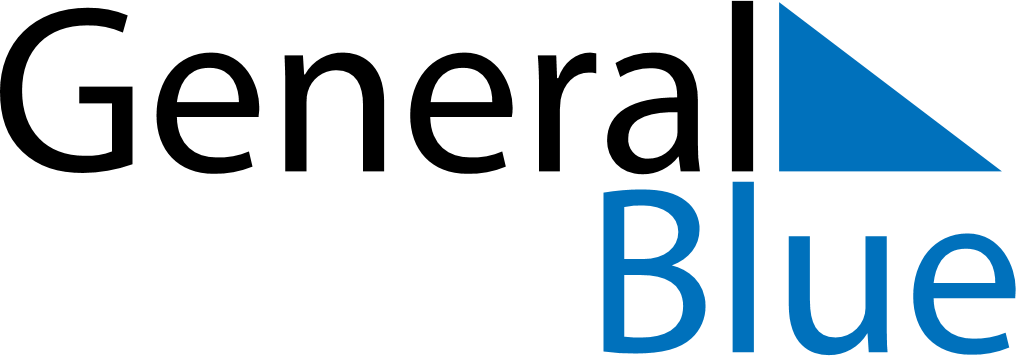 February 2018February 2018February 2018February 2018RussiaRussiaRussiaSundayMondayTuesdayWednesdayThursdayFridayFridaySaturday122345678991011121314151616171819202122232324Defender of the Fatherland DayDefender of the Fatherland Day25262728